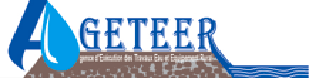 Soumis à l’adoption du Conseil d’Administration en sa session ordinaire du 28 décembre 2023 Le présent projet de Plan de Passation des Marchés (PPM) de l’Agence d’Exécution des Travaux Eau et Equipement Rural (AGETEER), gestion 2024 est un document relatif à la passation des marchés, établi sur la base du projet de programme d’activités et du projet de budget 2024. Il est structuré comme suit : Passation sur financement extérieur ;Passation sur financement Etat  ;Passation sur financement AGETEER. Passation sur financement extérieur Passation sur financement Etat Passation sur financement AGETEER Le respect des indicateurs La situation prévisionnelle des indicateurs se présente ainsi qu’il suit :Appels à la concurrence ouverte : 99,58% selon la valeur et 69,90% selon le nombre pour une norme d’au moins 85% ;Procédures exceptionnelles : 0,42 % selon la valeur et 30,10% selon le nombre pour une norme d’au plus 15%.											Ouagadougou, le 05 décembre 2023MINISTERE DE L’ENVIRONNEMENT,DE L’EAU ET DE L’ASSAINISSEMENT-------------SECRETARIAT GENERAL-------------AGENCE D’EXECUTION DES TRAVAUXEAU ET EQUIPEMENT RURALBURKINA FASOUnité-Progrès –JusticeN°Maitre d'ouvrageSource de financementSource de financementMontant estimé de l'inscription budgétaire en F CFA TTCNature des prestationsNature des prestationsMode passationNombre de lotsPériode de lancement de l'appel à concurrencePériode de remise des offres / propositionsTemps nécessaire à l'évaluation des offres / propositionsDate probable de démarrage des prestationsDate probable de démarrage des prestationsDate probable de démarrage des prestationsDélai d'exécution prévu (jours)Délai d'exécution prévu (jours)Délai d'exécution prévu (jours)Date butoire (date de réception provisoire)Date butoire (date de réception provisoire)Date butoire (date de réception provisoire)1PUDTR Banque Mondiale Banque Mondiale3 828 333 333Réalisation de 17 AEP ou AEPS au profit du PUDTRRéalisation de 17 AEP ou AEPS au profit du PUDTRAOOI1020/01/202405/03/2024504/05/202404/05/202404/05/202412012012001/09/202401/09/202401/09/2024Total PUDTR Total PUDTR Total PUDTR 3 828 333 3333 828 333 3332PAEA Banque Mondiale Banque Mondiale5 113 974 377Travaux de réhabilitation/mise à niveau de quarante-deux (42) systèmes d’Adduction d’Eau Potable Simplifiés (AEPS) dans les  régions de la Boucle du Mouhoun et des Hauts Bassins  dans le cadre du Programme d'Approvisionnement en Eau et Assainissement (PAEA)Travaux de réhabilitation/mise à niveau de quarante-deux (42) systèmes d’Adduction d’Eau Potable Simplifiés (AEPS) dans les  régions de la Boucle du Mouhoun et des Hauts Bassins  dans le cadre du Programme d'Approvisionnement en Eau et Assainissement (PAEA)AOOI2010/04/202425/05/2024524/07/202424/07/202424/07/202412012012021/11/202421/11/202421/11/20243PAEA Banque Mondiale Banque Mondiale546 402 983Prestations de bureau d'étudesPrestations de bureau d'étudesDproI510/02/202426/03/2024524/07/202424/07/202424/07/202415015015021/12/202421/12/202421/12/2024Total PAEATotal PAEATotal PAEA5 660 377 3605 660 377 3604PCE-LON Banque Mondiale Banque Mondiale82 570 000Recrutement d’un consultant pour le suivi contrôle des travaux de réalisation des forages communautaires dans les villages et dans les écoles et pour les marchés à bétail pour le compte du projet régional de corridor économique LOMÉ-OUAGADOUGOU-NIAMEY (PCE-LON)Recrutement d’un consultant pour le suivi contrôle des travaux de réalisation des forages communautaires dans les villages et dans les écoles et pour les marchés à bétail pour le compte du projet régional de corridor économique LOMÉ-OUAGADOUGOU-NIAMEY (PCE-LON)QC214/01/202429/01/2024528/02/202428/02/202428/02/202415015015027/07/202427/07/202427/07/20245PCE-LON Banque Mondiale Banque Mondiale148 200 000Recrutement d’un consultant pour la réalisation d'études de faisabilité, études techniques détaillées et études techniques détaillées et élaboration du dossier d’appel d’offres et le suivi contrôle des travaux de réalisation des PEA communautaires, dans les CSPS et des AEPSS dans des villages pour le compte du projet régional de corridor économique LOMÉ-OUAGADOUGOU-NIAMEY (PCE-LON)Recrutement d’un consultant pour la réalisation d'études de faisabilité, études techniques détaillées et études techniques détaillées et élaboration du dossier d’appel d’offres et le suivi contrôle des travaux de réalisation des PEA communautaires, dans les CSPS et des AEPSS dans des villages pour le compte du projet régional de corridor économique LOMÉ-OUAGADOUGOU-NIAMEY (PCE-LON)QC314/01/202429/01/2024528/02/202428/02/202428/02/202415015015027/07/202427/07/202427/07/20246PCE-LON Banque Mondiale Banque Mondiale965 895 343Travaux de réalisation de Forages communautaires dans les villages, dans les écoles et les marchés à bétail pour le compte du projet régional de corridor économique LOMÉ-OUAGADOUGOU-NIAMEY (PCE-LON)Travaux de réalisation de Forages communautaires dans les villages, dans les écoles et les marchés à bétail pour le compte du projet régional de corridor économique LOMÉ-OUAGADOUGOU-NIAMEY (PCE-LON)AOO306/10/202405/11/2024528/02/202428/02/202428/02/202412012012027/06/202427/06/202427/06/20247PCE-LON Banque Mondiale Banque Mondiale515 000 000Travaux de réalisation des PEA communautaires, dans les CSPS et dans des AEPSS dans des villages pour le compte du projet régional de corridor économique LOMÉ-OUAGADOUGOU-NIAMEY (PCE-LON)Travaux de réalisation des PEA communautaires, dans les CSPS et dans des AEPSS dans des villages pour le compte du projet régional de corridor économique LOMÉ-OUAGADOUGOU-NIAMEY (PCE-LON)AOO306/10/202405/11/2024505/12/202405/12/202405/12/202412012012004/04/202504/04/202504/04/2025Total PCE-LONTotal PCE-LONTotal PCE-LON1 711 665 3431 711 665 3438PADEFA-ENABADBAD1 048 496 527Travaux de réhabilitation/reprofilage de 145 km de tronçons prioritaires de pistes rurales au profit du Projet d'Appui au Développement de la Filière Anacarde et de l'Entreprenariat Agricole (PADEFA-ENA )Travaux de réhabilitation/reprofilage de 145 km de tronçons prioritaires de pistes rurales au profit du Projet d'Appui au Développement de la Filière Anacarde et de l'Entreprenariat Agricole (PADEFA-ENA )AOO1010/06/202410/07/2024509/08/202409/08/202409/08/202418018018005/02/202505/02/202505/02/20259PADEFA-ENABADBAD310 535 928Travaux de construction de cinq (05) mini-centrales de 10 Kwc pour les villages au profit du Projet d'Appui au Développement de la Filière Anacarde et de l'Entreprenariat Agricole (PADEFA-ENA )Travaux de construction de cinq (05) mini-centrales de 10 Kwc pour les villages au profit du Projet d'Appui au Développement de la Filière Anacarde et de l'Entreprenariat Agricole (PADEFA-ENA )AOO210/06/202410/07/2024509/08/202409/08/202409/08/202418018018005/02/202505/02/202505/02/202510PADEFA-ENABADBAD106 469 074Travaux de construction de cinq (05) magasins de 1000 tonnes chacun au profit du Projet d'Appui au Développement de la Filière Anacarde et de l'Entreprenariat Agricole (PADEFA-ENA )Travaux de construction de cinq (05) magasins de 1000 tonnes chacun au profit du Projet d'Appui au Développement de la Filière Anacarde et de l'Entreprenariat Agricole (PADEFA-ENA )Dprx110/06/202410/07/2024509/08/202409/08/202409/08/202418018018005/02/202505/02/202505/02/202511PADEFA-ENABADBAD197 691 756Acquisition et installation de quinze (15) systèmes d'hydraulique villageoise-forages  équipés de PMH au profit du Projet d'Appui au Développement de la Filière Anacarde et de l'Entreprenariat Agricole (PADEFA-ENA )Acquisition et installation de quinze (15) systèmes d'hydraulique villageoise-forages  équipés de PMH au profit du Projet d'Appui au Développement de la Filière Anacarde et de l'Entreprenariat Agricole (PADEFA-ENA )Dprx110/06/202410/07/2024509/08/202409/08/202409/08/202418018018005/02/202505/02/202505/02/202512PADEFA-ENABADBAD527 178 546Acquisition et installation de quinze (15) systèmes d'hydraulique villageoise améliorée (HVA) pour les villages et unités de transformation au profit du Projet d'Appui au Développement de la Filière Anacarde et de l'Entreprenariat Agricole (PADEFA-ENA )Acquisition et installation de quinze (15) systèmes d'hydraulique villageoise améliorée (HVA) pour les villages et unités de transformation au profit du Projet d'Appui au Développement de la Filière Anacarde et de l'Entreprenariat Agricole (PADEFA-ENA )AOO210/06/202410/07/2024509/08/202409/08/202409/08/202418018018005/02/202505/02/202505/02/202513PADEFA-ENABADBAD545 475 492Suivi contrôle et la supervision de divers travaux (pistes rurales, magasins, AHA, Energie, ect) au profit du Projet d'Appui au Développement de la Filière Anacarde et de l'Entreprenariat Agricole (PADEFA-ENA )Suivi contrôle et la supervision de divers travaux (pistes rurales, magasins, AHA, Energie, ect) au profit du Projet d'Appui au Développement de la Filière Anacarde et de l'Entreprenariat Agricole (PADEFA-ENA )DproI408/04/202408/05/2024507/06/202407/06/202407/06/202421021021003/01/202503/01/202503/01/2025 Total PADEFA-ENA Total PADEFA-ENA Total PADEFA-ENA2 735 847 3232 735 847 32314PMVEC BOAD BOAD5 269 242 857Construction de barrages et d'aménagements de bas-fonds et de périmètres irrigués dans la province du Ganzourgou (PBAB-PG)Construction de barrages et d'aménagements de bas-fonds et de périmètres irrigués dans la province du Ganzourgou (PBAB-PG)AOOI219/02/202404/04/2024504/05/202404/05/202404/05/202424024024030/12/202430/12/202430/12/202415PMVEC BOAD BOAD585 471 429Suivi contrôle Travaux de reconstruction d'un barrage et de son périmètre irrigués dans la province du Ganzourgou (PBAB-PG)Suivi contrôle Travaux de reconstruction d'un barrage et de son périmètre irrigués dans la province du Ganzourgou (PBAB-PG)DproI222/01/202407/03/2024504/05/202404/05/202404/05/202427027027029/01/202529/01/202529/01/2025Total PMVECTotal PMVECTotal PMVEC5 854 714 2865 854 714 286I- TOTAL FINANCEMENT EXTERIEURI- TOTAL FINANCEMENT EXTERIEURI- TOTAL FINANCEMENT EXTERIEUR19 790 937 64519 790 937 645N°Maitre d'ouvrageSource de financementMontant estimé de l'inscription budgétaire en F CFA TTCNature des prestationsMode passationNombre de lotsPériode de lancement de l'appel à concurrencePériode de remise des offres / propositionsTemps nécessaire à l'évaluation des offres / propositionsDate probable de démarrage des prestationsDélai d'exécution prévu (jours)Date butoire (date de réception provisoire)1DGIHBudget Etat2 174 218 013Réalisation des travaux de réhabilitation du barrage de Zéguédeguin au profit de la Direction  Générale des Infrastructures Hydrauliques (DGIH)AOOI120/02/202405/04/2024525/04/202424021/12/20242DGIHBudget Etat241 579 779Suivi contrôle des travaux de réhabilitation de barrages  au profit de la Direction  Générale des Infrastructures Hydrauliques (DGIH)DproI111/01/202425/02/2024525/04/202427020/01/2025Total DGIH Total DGIH Total DGIH 2 415 797 793II-TOTAL FINANCEMENT ETATII-TOTAL FINANCEMENT ETATII-TOTAL FINANCEMENT ETAT2 415 797 793N°Code CGCode budgétaireSource de financementMontant estimé de l'inscription budgétaire en F CFA TTCNature des prestationsMode passationNombre de lotsPériode de lancement de l'appel à concurrencePériode de remise des offres / propositionsTemps nécéssaire à l'évaluation des offres / propositionsDate probable de démarrage des prestationsDélai d'exécution prévu (jours)Date butoire (date de reception provisoire)160 550A020105AGETEER13 300 000Acquisition de fournitures de bureau, de consommables Informatiques et de produits d'entretienDCF324/01/202427/01/2024101/02/20241516/02/2024262 422A020314AGETEER4 000 000Acquisition de pneus et de battériesDCF120/01/202423/01/2024128/01/20241512/02/2024362 422A020314AGETEER10 000 000Entretien et réparation de véhiculesDCF112/01/202415/01/2024120/01/202436519/01/202546 383A020430AGETEER4 000 000Prestations de pause-café et de pause dejeunerDCF115/01/202418/01/2024123/01/202436522/01/202556 371A020425AGETEER7 000 000Prestation de Nettoyage des locauxDCF122/12/202325/12/2023101/01/202436531/12/202466 371A020425AGETEER5 000 000Prestation de Gardiennage des locauxDCF122/12/202325/12/2023101/01/202436531/12/202476 383A020430AGETEER2 000 000Acquisition de produits d'alimentation DCF110/01/202413/01/2024120/01/20241504/02/2024862 433A020315AGETEER1 650 000Entretien et la réparation des imprimantes et des photocopieusesDCF125/07/202428/07/2024102/08/20241517/08/2024962 411A020313AGETEER500 000Entretiens et réparations de bâtiments et installationDCNF115/02/202418/02/2024123/02/2024124/02/20241060 570A020107AGETEER230 000Acquisition d'antivirus DCNF105/05/202408/05/2024113/05/2024518/05/20241162 433A020315AGETEER350 000Maintenance des climatiseursDCNF125/07/202428/07/2024102/08/20241517/08/20241260 530A020103AGETEER13 000 000Acquisition de Carburant et LubrifiantsED124/01/202427/01/2024101/02/202436531/01/20251362 510A020318AGETEER615 000Assurances multirisquesED122/12/202325/12/2023102/01/20241517/01/20241462 520A020319AGETEER3 000 000Assurance Matériel de transportED122/12/202325/12/2023102/01/20241517/01/20241562 650A020328AGETEER80 000Abonnement annuel au quotidien SIDWAYAED122/12/202325/12/2023102/01/202436501/01/20251662 650A020328AGETEER75 000Abonnement annuel au quotidien LE PAYSED122/12/202325/12/2023102/01/202436501/01/20251762 650A020328AGETEER90 000Abonnement annuel au quotidien LES EDITIONS PAALGAED122/12/202325/12/2023102/01/202436501/01/20251862 880A020343AGETEER1 850 000Fourniture d’une connexion internet (FTTX de 300 Mbps) au profit de l’AGETEER ED120/02/202423/02/2024101/03/202436501/03/2025196 342AGETEER750 000Fourniture de Licences fortigates fire wallED123/12/202326/12/2023102/01/20241517/01/2024206 342AGETEER890 000Renouvellement du Logiciel SAGEED123/12/202326/12/2023131/12/20231515/01/2024216 342AGETEER445 200Renouvellement du Logiciel TOMPROED123/12/202326/12/2023131/12/20231515/01/202422A0304A030421AGETEER10 000 000Recrutement de consultant pour l'aménagement des nouveaux bureaux dans le cadre du déménagement du siège de l’agenceCC130/01/202402/02/2024107/02/20243008/03/2024236 324A020412AGETEER4 000 000Recrutement de consultant pour élaborer un dispositif d’assurance qualité intégral sur toute la chaine d’exécution de la maîtrise d’ouvrage déléguéeCC105/04/202408/04/2024113/04/20243013/05/2024246 324A020412AGETEER4 500 000Recrutement de consultant pour relire les manuels  des procédures techniques et administrative, financière et comptableCC223/02/202426/02/2024102/03/20243001/04/2024256 324A020412AGETEER1 500 000Recrutement de consultant pour élaborer le plan d’action de gestion du changementCC114/03/202417/03/2024122/03/20243021/04/20242662 780A020338AGETEER3 500 000Recrutement de consultant pour élaborer  et mettre en œuvre un plan de communication institutionnelleCC118/03/202421/03/2024126/03/20243025/04/20242765 835A020611AGETEER4 000 000 Recrutement d'un consultatnt pour  le déménagement au nouveau siège de l’agenceCC130/03/202402/04/202407/04/20243007/05/2024III-TOTAL FINANCEMENT AGETEERIII-TOTAL FINANCEMENT AGETEERIII-TOTAL FINANCEMENT AGETEERIII-TOTAL FINANCEMENT AGETEER92 775 200TOTAL GENERAL= I+II+IIITOTAL GENERAL= I+II+IIITOTAL GENERAL= I+II+IIITOTAL GENERAL= I+II+III22 299 510 63722 299 510 637Mode de passationMode de passationMontants prévisionnels 2024nombres prévisionnels de contrats 2024Indicateurs de bonnes gouvernances économiques en matière de marchés publics Indicateurs de bonnes gouvernances économiques en matière de marchés publics Mode de passationMode de passationMontants prévisionnels 2024nombres prévisionnels de contrats 2024(IP 19) 2017(IP 19) 2017Mode de passationMode de passationMontants prévisionnels 2024nombres prévisionnels de contrats 2024taux selon la valeur (%)taux selon le nombre (%)Mode de passationMode de passationMontants prévisionnels 2024nombres prévisionnels de contrats 2024taux selon la valeur (%)taux selon le nombre (%)Procédure de droit commun et Demande de Prix : Appel à Concurrence ouverte Appel d'Offres Ouvert international16 385 768 5813399,58%69,90%Procédure de droit commun et Demande de Prix : Appel à Concurrence ouverteAppel d'Offres Ouvert3 367 106 3442099,58%69,90%Procédure de droit commun et Demande de Prix : Appel à Concurrence ouverteDemande de Proposition suite à une Manifestation d'Intérêt1 918 929 6821299,58%69,90%Procédure de droit commun et Demande de Prix : Appel à Concurrence ouverteDemande de proposition allégée230 770 000599,58%69,90%Procédure de droit commun et Demande de Prix : Appel à Concurrence ouverteDemande de Prix304 160 830299,58%69,90%Total 122 206 735 43772Procédure exceptionnelle : Appel à Concurrence restreinte et Entente directeAppel d'Offres restreint 000,42%30,10%Procédure exceptionnelle : Appel à Concurrence restreinte et Entente directeDemande de proposition avec liste restreinte000,42%30,10%Procédure exceptionnelle : Appel à Concurrence restreinte et Entente directeDemande de cotation48 330 000140,42%30,10%Procédure exceptionnelle : Appel à Concurrence restreinte et Entente directeConsultation de consultant23 500 00070,42%30,10%Procédure exceptionnelle : Appel à Concurrence restreinte et Entente directeEntente directe20 945 200100,42%30,10%Total 2             92 775 200   31TOTALTOTAL      22 299 510 637   103100100Le Directeur GénéralSecrétaire de séanceCol. Ernest Auguste G. YELEMOUChevalier de l’Ordre de l’EtalonLe Président du Conseil d’AdministrationPrésident de séanceSeydou SANAChevalier de l’Ordre de l’Etalon